СЕМЕЙНЫЙ КЛУБ «УМНЫЙ КУБИК» КАК ЭФФЕКТИВНАЯ ФОРМА ВЗАИМОДЕЙСТВИЯ С СЕМЬЯМИ ВОСПИТАННИКОВ ДЕТЕЙ СТАРШЕГО ДОШКОЛЬНОГО ВОЗРАСТА С ИСПОЛЬЗОВАНИЕМ ЗДОРОВЬЕСБЕРЕГАЮЩИХ И LEGO – ТЕХНОЛОГИЙА.А. Лемещук, воспитатель, А. Ю. Ерофеева, инструктор по ФК,МАДОУ «ЦРР «Добрянский детский сад № 15»,Семья - основная ячейка любого общества и любой цивилизации.Рабиндранат ТагорАктуальность.Первая школа воспитания растущего человека - это семья, все человеческие тропы начинаются именно в семье. Она - целый мир для ребенка. Здесь он учится любить, терпеть, развиваться, сочувствовать. В семье приобретает первый опыт общения, опыт "жить среди людей". Любая педагогическая система без семьи - чистая абстракция. Признание приоритета семейного воспитания требует иных взаимоотношений семьи и образовательных учреждений, а именно сотрудничества, взаимодействия, доверия. Детский сад и семья должны стремиться к созданию единого пространства развития ребёнка.Сотрудничество с родителями – это процесс многоуровневый и сложный. Мы понимали, что назревает необходимость создания  такого объединения, сообщества открытых к взаимодействию, неравнодушных родителей, которое заинтересованно в выработке единых требований, предъявляемых к ребенку в семье и детском саду. Чтобы выйти на высокий уровень сотрудничества педагогам необходимо создать для этого необходимые условия. Для этого в ДОУ используются различные современные формы работы с семьей. Цель проекта: привлечение семьи воспитанников в ОП ДОО, через организацию современных форм работы с использованием LEGO и здоровьесберегающих технологий.Задачи:- Популяризация LEGO и здоровьесберегающих технологий у воспитанников и их родителей;- Организовать мероприятия спортивно-технической направленности в рамках семейного клуба;- Создать условия для предпосылок развития прединженерного мышления;- Повышать психолого-педагогическую культуру родителей;- Развивать творческо-технические способности детей и родителей в совместной деятельности.Временные рамки реализации проекта.Тип проекта – долгосрочный (2016-2017у.г.)Участники проекта.1. Воспитанники старших групп ДОО;2. Педагоги ДОО;3. Родители воспитанников.Ожидаемые результаты:- Активное участие родителей в мероприятиях спортивного и технического характера;- Овладение традиционными приемами работы с конструктором LEGO и использованием в качестве нестандартного спортивного оборудования;- Благодаря организации семейного клуба, созданы условия для предпосылок развития прединженерного мышления; установления тесных взаимоотношений «Детский сад - семья», «родитель - ребенок»; повышена психолого-педагогическая компетентность родителей в вопросах технического творчества.Модель реализации проекта.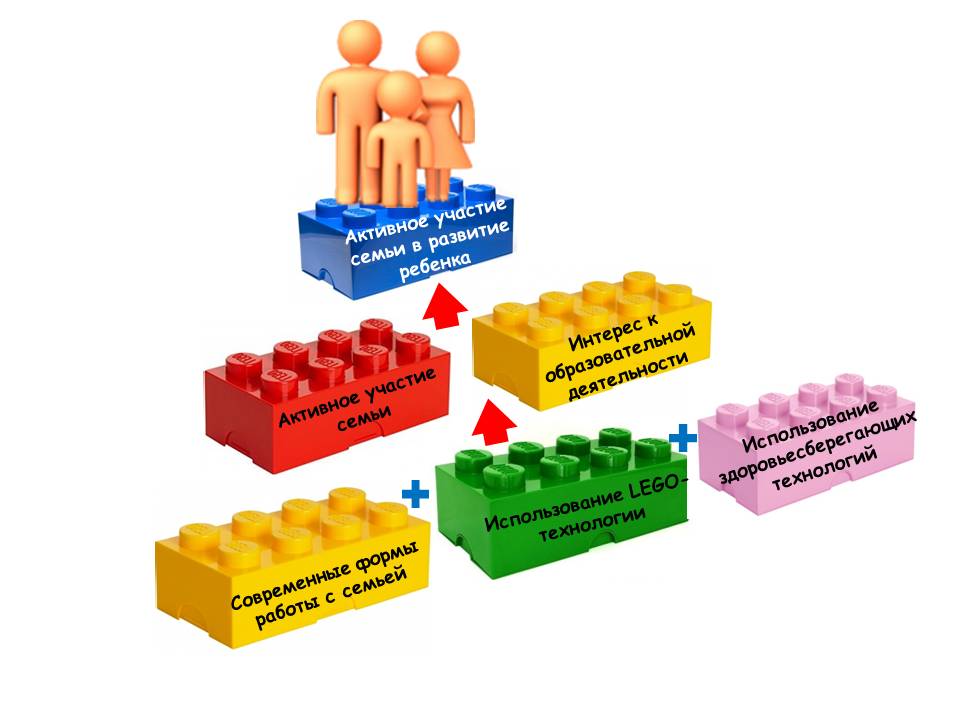 Мероприятия  по реализации проекта Семейный клуб «Умный кубик».ПРИЛОЖЕНИЕ 1ДИДАКТИЧЕСКИЕ ИГРЫ С ИСПОЛЬЗОВАНИЕМ КОНСТРУКТОРА «LEGO»1."Найди постройку"Цель: Способствовать развитию внимания, наблюдательности. Учить соотносить изображенное на карточке с постройками.Оборудование: карточки, постройки, коробочка или мешочек.Дети по очереди достают карточки из коробки или мешочка, внимательно смотрят на неё, называют, что на ней изображено, и ищут эту постройку. Кто ошибается, тот берёт вторую карточку.2. "Кто быстрее"Цель: Способствовать развитию быстроты внимания, координации движений.Оборудование: 4 коробочки, детали лего - конструктора.Игроки делятся на две команды. У каждой команды свой цвет кирпичиков лего и своя деталь. Игроки по одному переносят кирпичики с одного стола на другой. Чья команда быстрее, та и победила.3. "Собери кирпичики ЛЕГО "Цель: Закреплять знание основных цветов.Оборудование: кирпичики лего 4 цветов.Играет четверо детей. Воспитатель раскидывает на ковре кирпичики лего, ставит коробочки, распределяет, кирпичики какого цвета нужно положить в коробочку. Дети выбирают цвет, который будут собирать. По команде "Начали!" дети собирают кирпичики. Побеждает тот, кто соберёт быстрее.4. "Чья команда быстрее построит"Цель: Учить строить в команде, помогать друг другу. Способствовать развитию интереса, внимания, быстроты, мелкой моторики рук.Оборудование: набор лего- конструктора, образец.Дети разбиваются на 2 команды. каждой команде даётся образец постройки, например, дом, машина с одинаковым количеством деталей. Ребёнок за один раз может прикрепить одну деталь. Дети по очереди подбегают к столу, подбирают нужную деталь и прикрепляют к постройке. Побеждает команда, быстрее построившая конструкцию.5. "Светофор"Цель: Закреплять значения сигналов светофора. Способствовать развитию внимания, памяти.Оборудование: кирпичики ЛЕГО жёлтого, красного, зелёного цвета.1-й вариант: педагог - "светофор", остальные дети - "автомобили". Педагог показывает красный свет, "автомобили" останавливаются, жёлтый - приготавливаются, зелёный - едут.2-й вариант: светофор и пешеходы переходят дорогу на зелёный свет.3-й вариант: на красный свет дети приседают, на жёлтый - поднимают руки вверх, на зелёный - прыгают на месте.№ п/пНаправление деятельностиФорма работыМероприятие1.Работа с социальными партнерамиЭкскурсия, беседа, наблюдение- ЭКСКУРСИЯ в Тепличное хозяйство «Теплый дом для огурцов» (ООО «Добрянские теплицы»)- БЕСЕДА с работником тепличного хозяйства2.Работа с родителями- Семейные соревнования;- Акции;- Мастер класс;- Развивающие игры;- Развлечения.- СЕМЕЙНЫЕ СОРЕВНОВАНИЯ
 «Леготехник» (прил. 2);- АКЦИИ «Чудо колесо», «Елочка с иголочки»;- МАСТЕР-КЛАСС для родителей и детей «Приемы работы с конструктором LEGO»;- РАЗВЛЕЧЕНИЕ «Юные кондитеры»;-ИГРЫ «Найди пару», «ЛЕГО-загадки», «Собери пазл», «Лото» и др.3.Работа с воспитанниками- Беседа;- Тематическая НОД;- Игры и игровые упражнения с конструктором (прил.1).- Беседа «Дорожка здоровья»- НОД по ФК «Путешествие в LEGO-страну»;- НОД по конструированию «Спортивная площадка».